Looking for volunteers to take part in a research studyStudy TitlePrincipal Investigator NameDeadline to Enroll: (if applicable)Are you...: (list inclusion criteria)We are doing research on...: (describe the purpose of the study)What will you need to do: (describe the procedures)How long will this take: (describe the time requirements)Where: (location of research, e.g., CHEO)Are there benefits to participating: (Describe the benefits orcompensation. If there are no direct benefits, insert "There are no direct benefits to participants in this study."Are there risks to participating:There may be risks associated with participating.We will talk about any risks, if you choose to	hear more about the study.Participation in this study is voluntary.This study has been approved by the CHEO Research Ethics Board.Contact us at: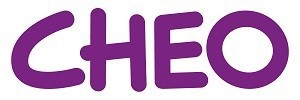  Name  Title Phone Number Email Version Date:  	